На основу члана 76. Закона о буџетском систему ("Сл. Гласник РС", бр. 54/2009, 73/2010, 101/2010, 101/2011, 93/2012, 62/2013, 63/2013 - испр., 108/2013, 142/2014, 68/2015 - др. Закон,103/2015, 99/2016 , 113/2017, 95/2018, 31/2019, 72/2019, 149/2020 и 118/2021), начелник Одељења забуџет и финансије подноси :ИЗВЕШТАЈО ИЗВРШЕЊУ ОДЛУКЕ О БУЏЕТУ ОПШТИНЕ СВРЉИГ ЗА ПЕРИОД 01.01.2023. – 30.09. 2023. ГОДИНЕI УВОДНИ ДЕОУ складу са Законом о буџетском систему РС ("Сл. Гласник РС", бр. 54/2009, 73/2010, 101/2010, 101/2011, 93/2012, 62/2013, 63/2013 - испр., 108/2013, 142/2014, 68/2015 - др. Закон,103/2015, 99/2016 , 113/2017, 95/2018, 31/2019, 72/2019, 149/2020 и 118/2021) локални орган управе надлежан за финансије обавезан је да редовно прати извршење буџета и најмање два пута годишње информише надлежни извршни орган локалне власти. У року од петнаест дана по подношењу извештаја од стране органа надлежног за финансије, надлежни извршни орган локалне власти усваја и доставља извештај скупштини локалне власти.Одлука о буџету општине Сврљиг за 2023. годину усвојена је на седници СО-е Сврљиг дана 12.12.2022. године под бројрм 400-258/2022. Овом одлуком утврђен је обим буџета општине Сврљиг за 2023. годину у износу од 763.200.000,00 динара.Општина Сврљиг у 2023. години финансирa пет директна корисника буџета а то су: Скупштина општине, Председник општине, Oпштинско веће, Општинско правобранилаштво и Општинска управа. Од индиректних корисника у буџету општине за 2023. годину финансирају се: Центар за туризам, културу и спорт Сврљиг, П.У. “Полетарац” Сврљиг и месне заједнице.Такође, Одлуком о буџету општине Сврљиг за 2023. годину финансирају се и следећи корисници јавних средстава: Центар за социјални рад, Основна школа „Добрила Стамболић“ Сврљиг, Средња школа „Душан Т. Драгош“ Сврљиг, Дом здравља „Љубинко Ђорђевић“ Сврљиг и ЈКСП Сврљиг. Сви наведени корисници послују у оквиру Консолидованог рачуна трезора.II ОПШТИ ДЕОИзвештај о извршењу одлуке о буџету општине Сврљиг за период јануар – септембар 2023. године приказује разлику између одобрених средстава и извршења буџета.Саставни део извештаја чине:РАЧУН ПРИХОДА И ПРИМАЊА ОД ПРОДАЈЕ НЕФИНАНСИЈСКЕ ИМОВИНЕ И РАСХОДА И ИЗДАТАКА ЗА НАБАВКУ НЕФИНАНСИЈСКЕ ИМОВИНЕ СА РАЧУНОМ ФИНАНСИРАЊА ЗА ПЕРИОД ЈАНУАР – СЕПТЕМБАР 2023. ГОДИНЕУКУПНО ПЛАНИРАНИ И ОСТВАРЕНИ ПРИХОДИ, ПРИМАЊА И ПРЕНЕТА НЕУТРОШЕНА СРЕДСТВА ИЗ РАНИЈИХ ГОДИНАУКУПНО   ПЛАНИРАНИ   И   ИЗВРШЕНИ   ИЗДАЦИ   ЗА   ПЕРИОД   ЈАНУАР	– СЕПТЕМБАР 2023. ГОДИНЕ ПРЕМА ЕКОНОМСКОЈ КЛАСИФИКАЦИЈИУКУПНО	ПЛАНИРАНИ	И	ИЗВРШЕНИ	РАСХОДИ	И	ИЗДАЦИ	ПРЕМА ОРГАНИЗАЦИОНОЈ КЛАСИФИКАЦИЈИИЗВЕШТАЈ О ПРИМЉЕНИМ ДОНАЦИЈАМАИЗВЕШТАЈ О КОРИШЋЕЊУ СРЕДСТАВА ТЕКУЋЕ И СТАЛНЕ РЕЗЕРВЕ VII.ИЗВЕШТАЈ О ЗАДУЖЕЊУ БУЏЕТА ОПШТИНЕVIII.ОБРАЗЛОЖЕЊЕI РАЧУН ПРИХОДА И ПРИМАЊА ОД ПРОДАЈЕ НЕФИНАНСИЈСКЕ ИМОВИНЕ И РАСХОДА И ИЗДАТАКА ЗА НАБАВКУ НЕФИНАНСИЈСКЕ ИМОВИНЕ СА РАЧУНОМ ФИНАНСИРАЊА ЗА ПЕРИОД ЈАНУАР – СЕПТЕМБАР 2023. ГОДИНЕСтање на рачуну буџета општине Сврљиг на дан 30.09.2023. године износило је 14.053.595,07динара.II УКУПНО ПЛАНИРАНИ И ОСТВАРЕНИ ПРИХОДИ, ПРИМАЊА И ПРЕНЕТА НЕУТРОШЕНА СРЕДСТВА ИЗ РАНИЈИХ ГОДИНАIII УКУПНО ПЛАНИРАНИ И ИЗВРШЕНИ ИЗДАЦИ ЗА ПЕРИОД ЈАНУАР – СЕПТЕМБАР 2023. ГОДИНЕ ПРЕМА ЕКОНОМСКОЈ КЛАСИФИКАЦИЈИIV. УКУПНО ПЛАНИРАНИ И ИЗВРШЕНИ РАСХОДИ И ИЗДАЦИ ПРЕМА ОРГАНИЗАЦИОНОЈ КЛАСИФИКАЦИЈИИЗВЕШТАЈ О ПРИМЉЕНИМ ДОНАЦИЈАМАУ периоду од 01.01.2023.-30.09.2023. године приход по основу донација од међународних организација општина Сврљиг није остварила.ИЗВЕШТАЈ О КОРИШЋЕЊУ СРЕДСТАВА СТАЛНЕ И ТЕКУЋЕ РЕЗЕРВЕУ периоду јануар – септембар 2023. године донета су 12 решења о употреби средстава текуће буџетске резерве:Решење о употреби средстава текуће буџетске резерве је донето дана 13.01.2023. године, број: 400-7/2023 у износу од 3.500.000,00 динара. Средства текуће резерве распоређена су у оквиру раздела Општинска управа а намењена су финансирању мера енергетске санације породичних кућа истанова на територији општине Сврљиг.Решење о употреби средстава текуће буџетске резерве донето је дана 13.01.2022. године, број: 400-8/2023 у износу од 500.000,00 динара. Средства текуће резерве распоређена су у оквиру раздела Општинска управа Сврљиг, а намењена су финансирању одржавања зграда и објеката.Решење о употреби средстава текуће буџетске резерве донето је дана 23.03.2022. године, број: 400-135/2023 у износу од 1.000.000,00 динара. Средства текуће резерве распоређена су у оквиру раздела Општинска управа Сврљиг, а намењена су финансирању пројектне документације.Решење о употреби средстава текуће буџетске резерве донето је дана 29.05.2023. године, број: 400-152/2023 у износу од 221.000,00 динара. Средства текуће резерве распоређена су у оквиру раздела Општинска управа Сврљиг, кориснику Дом здравља у Сврљигу, а намењена су финансирању извршне судске пресуде.Решење о употреби средстава текуће буџетске резерве донето је дана 27.06.2023. године, број: 400-200/2023 у износу од 1.900.000,00 динара. Средства текуће резерве распоређена су у оквиру раздела Општинска управа Сврљиг, а намењена су финансирању доградње Визиторског центра у Нишевцу.Решење о употреби средстава текуће буџетске резерве донето је дана 12.07.2022. године, број: 400-206/2023 у износу од 1.200.000,00 динара. Средства текуће резерве распоређена су у оквиру раздела Општинска управа Сврљиг, а намењена су финансирању одржавања зграда и објеката.Решење о употреби средстава текуће буџетске резерве донето је дана 02.08.2023. године, број: 400-236/2023 у износу од 500.000,00 динара. Средства текуће резерве распоређена су у оквиру раздела Општинска управа Сврљиг, а намењена су финансирању субвенционисаног превоза.Решење о употреби средстава текуће буџетске резерве донето је дана 18.08.2023. године, број: 400-242/2023 у износу од 1.200.000,00 динара. Средства текуће резерве распоређена су у оквиру раздела Општинска управа Сврљиг, а намењена су финансирању одржавања зграда и објеката.Решење о употреби средстава текуће буџетске резерве донето је дана 18.08.2023. године, број: 400-241/2023 у износу од 1.000.000,00 динара. Средства текуће резерве распоређена су у оквиру раздела Општинска управа Сврљиг, а намењена су финансирању субвенционисаног превоза.Решење о употреби средстава текуће буџетске резерве донето је дана 18.09.2023. године, број: 400-250/2023 у износу од 200.000,00 динара. Средства текуће резерве распоређена су у оквиру раздела Општинска управа Сврљиг, кориснику Дом здравља у Сврљигу, а намењена су суфинансирању мера популационе политике и подршке у пбласти породице и деце јединица локалне самоуправе.Решење о употреби средстава текуће буџетске резерве донето је дана 18.09.2023. године, број: 400-246/2023 у износу од 80.000,00 динара. Средства текуће резерве распоређена су у оквиру раздела Општинска управа Сврљиг, кориснику П.У. “Полетарац”, а намењена су суфинансирању мера популационе политике и подршке у пбласти породице и деце јединица локалне самоуправе.Решење о употреби средстава текуће буџетске резерве донето је дана 22.09.2022. године, број: 400-259/2023 у износу од 600.000,00 динара. Средства текуће резерве распоређена су у оквиру раздела Општинска управа Сврљиг, а намењена су финансирању пројектне документације.Средстава сталне буџетске резерве у извештајном периоду нису коришћена.ИЗВЕШТАЈ О ЗАДУЖЕЊУ БУЏЕТА ОПШТИНЕПРЕГЛЕД ЗАДУЖИВАЊА ЈЕДИНИЦЕ ЛОКАЛНЕ САМОУПРАВЕНазив општине: СврљигИзвештајни период: 01.01.2023.-30.09.2023.годинеVII О Б Р А З Л О Ж Е Њ ЕУ Извештају о остварењу и извршењу буџета општине Сврљиг за период од 01.01.2023.-30.09.2023. године приказани су укупно остварени приходи буџета по врстама, односно економским класификацијама за поменути период, као и извршени расходи и издаци буџета по основним наменама и извршени расходи буџета по врстама и корисницима у истом периоду.Укупно остварење буџета за период од 01.01.2023.-30.09.2023. године износи 395.491.341,56 динара, односно 50.80 % у односу на план за 2023. годину, од тога средства из буџета општине износе 369.443.759,28 динара односно 49.22 % и средства из осталих извора буџетских корисника у износу од 26.047.582,28 динара односно 93.59 % у односу на план.Од укупних прихода највеће учешће има Ненаменски трансфер од Републике у корист нивоа општина који је у извештајном периоду остварен са 192.834.792,00,00 динара, односно 64.27 % у односу на план за 2023. годину. Други по величини приход је Порез на зараде, он је у извештајном периоду остварен са 100.692.538,01 динара, односно 78.88 % у односу на план за 2023. годину.Текуће донације од међународних организација нису остварене у извештајном периоду.Капиталне донације од међународних организација такође, нису остварене у извештајном периоду.Текући наменски трансфери од Републике у корист нивоа општина остварен је у износу од 16.867.595,63 динара, односно 11.40 % у односу на план за 2023. годину.Капитални наменски трансфер од Републике у корист нивоа општина остварен је у износу од 8.513.119,00 динара, односно 17.02 % у односу наплан.Што се тиче локалних јавних прихода, комунална такса за истицање фирме на пословном простору остварена је са 4.969.597,20 динара, односноса 58.46 % у односу на план за 2023. годину. Порез на имовину од физичких лица остварен је са 9.607.170,65 динара, односно са 73.90 % у односу на план. Порез на имовину од правних лица остварен је са 5.703.302,14 динара, односно 87.74 % у односу на план.Код осталих прихода буџета није било неких већих одступања од плана, углавном се сви реализују у складу са планираним буџетом за 2023.годину.Укупно извршење расхода буџета за период 01.01.2023.-30.09.2023. године износи 381.437.746,49 динара, односно 49.00 % у односу на план за2023. годину, од тога 377.904.593,31 динара су средства из буџета општине и 3.533.153,18 динара су средства из осталих извора буџетских корисника.У оквиру раздела Скупштина општине, извршење буџета износи 10.606.611,00 динара, односно 66.29 % у односу на план за 2023. годину. У оквиру раздела Општинско веће извршење буџета износи 3.980.380,95 динара, односно 75.10 % у односу на план за 2023. годину.У оквиру раздела Председник општине извршење буџета износи 8.106.550,35 динара, односно 66.44 % у односу на план за 2023. годину.У оквиру раздела Општинско правобранилаштво   извршење буџета износи 1.564.873,92 динара, односно 66.59 % у односу на план за 2023.годину.У оквиру раздела Општинска управа,  у оквиру којег се спроводи 12 програма,	извршење буџета износи 250.609.621,22 динара,	и то попрограмима:Програм 1 – Урбанизам и просторно планирање 10.443.141,02 Програм 2 – Комуналне делатности 24.430.126,60годину. годину.Програм 3 – Локални економски развој 8.000.000,00 Програм 4 – Развој туризма 763.340,00Програм 5 – Пољопривреда и рурални развој 5.648.479,40 Програм 6 – Заштита животне средине 3.383.979,50Програм 7 – Организација саобраћаја и саобраћајна инфраструктура 18.147.813,90 Програм 11 – Социјална и дечја заштита 44.431.872,76Програм 12 – Примарна и здравствена заштита 10.014.456,88 Програм 13 – Развој културе и информисања 5.164.760,84 Програм 14 – Развој спорта и омладине 16.014.787,74Програм 15 – Опште услуге локалне самоуправе 104.166.862,58У оквиру главе Основна школа “Добрила Стамболић” извршење буџета износи 17.914.682,56 односно 59.71 % у односу на план за 2023. годину. У оквиру главе Средња стручна школа “Душан Т. Драгош” извршење буџета износи 4.122.808,63 динара, односно 58.06 % у односу на план.У оквиру главе Центар за социјални рад извршење буџета износи 9.431.629,92 динара, односно 65.04 % у односу на план. У оквиру главе Дом здравља Сврљиг извршење буџета износи 10.014.456,88 динара, односно 70.42 % у односу на план.У оквиру раздела Предшколске установе “Полетарац” извршење буџета износи 45.881.936,81 динара, односно 76.34 % у односу на план за 2023. У оквиру раздела Центар за туризам, културу и спорт извршење буџета износи 38.421.871,11 динара, односно 67.07 % у односу на план за 2023. У оквиру раздела месне заједнице извршење буџета износи 228.409,94 динара, односно 22.84 % у односу на план.Број: 400-262/2023Датум: 03.10.2023. год. СврљигОДЕЉЕЊЕ ЗА БУЏЕТ И ФИНАНСИЈЕНАЧЕЛНИК ОДЕЉЕЊАОписПлан 2023.Остварење I -IX 2023.А. РАЧУН ПРИХОДА И ПРИМАЊА, РАСХОДА И ИЗДАТАКА1. Укупни приходи и примања од продаје нефинансијске имовине762.678.938383.784.316,251.1. ТЕКУЋИ ПРИХОДИ (класа 7) у чему:762.478.938383.659.516,25- буџетска средства744.350.000367.266.848,89- сопствени приходи- донације (трансфери)18.128.93816.392.667,361.2. ПРИМАЊА ОД ПРОДАЈЕ НЕФИНАНСИЈСКЕ ИМОВИНЕ (класа 8)200.000124.800,002. Укупни расходи и издаци за набавку нефинансијске имовине753.378.938359.406.009,792.1. ТЕКУЋИ РАСХОДИ (класа 4) у чему:677.929.850344.873.988,97- текући буџетски расходи657.770.000341.370.424,79- расходи из сопствених средстава- донације (трансфери)20.159.8503.503.564,182.2. ИЗДАЦИ ЗА НАБАВКУ НЕФИНАНСИЈСКЕ ИМОВИНЕ (класа 5) у чему:75.449.08814.532.020,82- текући буџетски расходи67.780.00014.502.431,82- расходи из сопствених средстава- донације (трансфери)7.669.08829.589,00БУЏЕТСКИ СУФИЦИТ/ДЕФИЦИТ9.300.00024.378.306,46Издаци за набавку финансијске имовине (у циљу спровођења јавних политика) категоија 62Примања од продаје финансијске имовине (категорије 92 осим 9211, 9221, 9219, 9227, 9228)УКУПАН ФИСКАЛНИ СУФИЦИТ/ДЕФИЦИТ9.300.00024.378.306,46Б. РАЧУН ФИНАНСИРАЊА1. Примања од продаје финансијске имовине (конта 9211, 9221, 9219, 9227, 9228)2. Примања од задуживања (категорија 91)3. Неутрошена средства из претходних година15.700.00011.707.025,314. Издаци за отплату главнице дуга25.000.00022.031.736,705. Издаци за набавку финансијске имовинеНЕТО ФИНАНСИРАЊЕ-9.300.000-10.324.711,39Класа/ групаКонтоВРСТЕ ПРИХОДА И ПРИМАЊАПлан за 2023. годинуПлан за 2023. годинуОстварење за 2023. годинуОстварење за 2023. годинуСтрукт ура у%Класа/ групаКонтоВРСТЕ ПРИХОДА И ПРИМАЊАСредства из буџетаСредства из осталих извора буџетских корисникаСредства из буџетаСредства из осталих извора буџетских корисникаСтрукт ура у%1234567300000КАПИТАЛ УТВРЂИВАЊЕРЕЗУЛТАТА ПОСЛОВАЊА И ВАНБИЛАНСНА ЕВИДЕНЦИЈА310000КАПИТАЛ9.700.0009.654.914,9299.53311000КАПИТАЛ9.700.0009.654.914,9299.53311712Пренета неутрошена средства за посебне намене9.700.0009.654.914,9299.53320000УТВРЂИВАЊЕ РЕЗУЛТАТА ПОСЛОВАЊА6.000.0002.052.110,3934.20321000УТВРЂИВАЊЕ РЕЗУЛТАТА ПОСЛОВАЊА6.000.0002.052.110,3934.20321311Нераспоређени вишак прихода и примања из ранијих година6.000.0002.052.110,3934.203УКУПНО КАПИТАЛ УТВРЂИВАЊЕ РЕЗУЛТАТА ПОСЛОВАЊА И ВАНБИЛАНСНА ЕВИДЕНЦИЈА6.000.0009.700.0002.052.110,399.654.914,9274.56700000ТЕКУЋИ ПРИХОДИ710000ПОРЕЗИ200.250.000151.884.087,0175.84711000ПОРЕЗ НА ДОХОДАК, ДОБИТ И КАПИТАЛНЕ ДОБИТКЕ157.550.000120.628.910,3676.56711111Порез на зараде127.650.000100.692.538,0178.88711121Порез на приходе од самосталних делатности (стварно)100.0008.712,008.71711122Порез на приходе од самосталних делатности (паушално)7.000.0006.307.146,9690.10711123Порез на приходе од самост. делат. који се плаћа према стварно оствар. приходу (самоопорезивањем)6.500.0005.167.989,1379.50711145Порез на приходе од давања у закуп покретних ствари100.00074.952,9374.95711146Порез на приходе од пољопривреде100.0002.698,232.69711191Порез на остале приходе16.000.0008.339.586,1952.12711193Порез на приходе спортиста и спортских стручњака100.00035.286,9135.28713000ПОРЕЗ НА ИМОВИНУ26.700.00020.201.955,7575.66713121Порез на имовину од физичких лица13.000.0009.607.170,6573.90713122Порез на имовину од правних лица6.500.0005.703.302,1487.74713311Порез на наслеђе и поклон, по решењу ПУ2.500.000484.333,3419.37713421Порез на пренос апсолутних права на непокретности2.200.0001.634.788,9474.30713423Порез на пренос апсолутних права на половним моторним возилима и половним овјектима2.500.00079.268,803.17714000ПОРЕЗ НА ДОБРА И УСЛУГЕ7.500.0006.083.623,7081.11714513Комунална такса за држање моторних, друмских и прикључних возила, осим пољопривредних возила4.800.0003.620.120,0075.41714548Накнада за супстанце које оштећују озонски омотач50.0000,000.00714552Боравишна такса150.00055.850,0037.23714553Боравишна такса по решењу органа ЈЛС017.000,000.00714562Посебна накнада за заштиту и унапређење животне средине2.500.0002.390.653,7095.62716000ДРУГИ ПОРЕЗИ8.500.0004.969.597,2058.46716111Комунална такса за истицање фирме на пословном простору8.500.0004.969.597,2058.46730000ДОНАЦИЈЕ И ТРАНСФЕРИ520.000.00017.928.938201.822.839,2716.392.667,3640.56732000ДОНАЦИЈЕ ОД МЕЂУНАРОДНИХ ОРГАНИЗАЦИЈА40.000.0000,000.00732151Текуће донације од међународних организација у корист нивоа општина40.000.0000,000.00733000ТРАНСФЕРИ ОД ДРУГИХ НИВОА ВЛАСТИ480.000.00017.928.938201.822.839,2716.392667,3640.56733151Ненаменски трансфери од Републике у корист нивоа општина300.000.000192.834.792,0064.27733154Текући наменски трансфери, у ужем смислу од Републике у корист нивоа општина130.000.00017.928.9382.488.047,2714.379.548,3611.40733251Капитални наменски трансфери, у ужем смислу од Републике у корист нивоа општина50.000.0006.500.000,002.013.119,0017.02740000ДРУГИ ПРИХОДИ23.100.00013.029.541,1256.40741000ПРИХОДИ ОД ИМОВИНЕ2.400.0002.340.956,7197.53741511Накнада за коришћење минералних сировина200.0000,000.00741522Средства од давања у закуп пољопривредног земљишта400.000273.647,5068.41741526Накнада за коришћење шума и шумског земљишта100.0000,000.00741531Комунална такса за коришћење простора на јавним површинама или испред пословног простора у пословне сврхе1.000.0001.149.716,75114.97741534Накнада за коришћење грађевинског земљишта400.000786.642,69196.66741596Накнада за коришћење дрвета300.000130.949,7743.64742000ПРИХОДИ ОД ПРОДАЈЕ ДОБАРА И УСЛУГА9.800.0004.243.962,5943.30742153Приходи од закупнине за грађевинско земљиште у корист нивоа општина500.000329.910,0065.98742155Приходи од давања у закуп, односно на коришћење непокретности у општинској својини200.000106.000,0053.00742156Приходи остварени по основу пружања услуга боравка деце у предшколским установама8.000.0003.220.000,0040.25742251Општинске административне таксе600.000350.036,5958.33742253Накнада за уређивање грађевинског земљишта100.0002.187,002.18742255Такса за озакоњење објеката300.000182.000,0060.66742351Приходи који својом делатношћу остваре органи и организације општина100.00053.829,0053.82743000НОВЧАНЕ КАЗНЕ И ОДУЗЕТА ИМОВИНСКА КОРИСТ3.800.0002.845.654,1574.88743321Приходи од новчаних казни за прекршаје100.0000,000.00743324Приходи од новчаних казни за прекршаје, предвиђене прописима о безбедности саобраћаја на путевима3.500.0002.793.814,8279.82743351Приходи од новчаних казни изречених у прекршајном поступку за прекршаје прописане актом Скупштине општине100.0005.000,005.00743924Приходи од увећања целокупног пореског дуга који је предмет принудне наплате100.00046.839,3346.83744000ДОБРОВОЉНИ ТРАНСФЕРИ ОД ФИЗИЧКИХ И ПРАВНИХ ЛИЦА2.500.00070.000,002.80744151Текући добровољни трансфери од физичких и правних лица у корист нивоа општина2.500.00070.000,002.80745000МЕШОВИТИ И НЕОДРЕЂЕНИ ПРИХОДИ4.600.0003.528.967,6776.71745151Остали приходи у корист нивоа општина4.400.0003.528.967,6776.71745153Део добити јавног предузећа, према Одлуци УО јавног предузећа у корист нивоа општина200.0000,000.00770000МЕМОРАНДУМСКЕ СТАВКЕ ЗА РЕФУНДАЦИЈУ РАСХОДА1.000.000200.000530.381,4944.19772000МЕМОРАНДУМСКЕ СТАВКЕ ЗА РЕФУНДАЦИЈУ РАСХОДА1.000.000200.000530.381,4944.19772114Меморандумске ставке за рефундацију расхода1.000.000200.000530.381,4944.197УКУПНО ТЕКУЋИ ПРИХОДИ И ПРИМАЊА:744.350.00018.128.938367.266.848,8916.392.667,3650.31800000ПРИМАЊА ОД ПРОДАЈЕНЕФИНАНСИЈСКЕ ИМОВИНЕ840000ПРИМАЊА ОД ПРОДАЈЕ ПРИРОДНЕ ИМОВИНЕ200.000124.800,0062.40841000ПРИМАЊА ОД ПРОДАЈЕ200.000124.800,0062.40ЗЕМЉИШТА841151Примања од продаје земљишта у корист нивоа општина200.000124.800,0062.408УКУПНО ПРИМАЊА ОД ПРОДАЈЕ НЕФИНАНСИЈСКЕ ИМОВИНЕ200.000124.800,0062.403+7+8УКУПНО750.550.00027.828.938369.443.759.2826.047.582,2850.80КонтоВрста расходаПлан за 2023. годинуПлан за 2023. годинуПлан за 2023. годинуИзвршени расходи 01.01.2023.-30.09.2023.Извршени расходи 01.01.2023.-30.09.2023.Извршени расходи 01.01.2023.-30.09.2023.КонтоВрста расходаСредства из буџетаСредства из осталих извораУкупна јавна средстваСредства из буџетаСредства из осталих извораУкупна јавна средства123456784Текући расходи657.770.00020.159.850677.929.850341.370.424,793.503.564,18344.873.988,9741Расходи за запослене125.480.000300.000125.780.00097.690.702,579.889,9797.700.592,5442Коришћење роба и услуга315.930.00019.560.600335.490.600127.676.236,123.421.674,21131.097.910,3344Отплата камате1.200.0001.200.000615.502,36615.502,3645Субвенције39.200.00039.200.00018.104.969,4018.104.969,4046Донације и трансфери73.021.000299.25073.320.25049.145.374,3572.000,0049.217.374,3547Права из социјалног осигурања50.600.00050.600.00030.844.369,3430.844.369,3448Остали расходи42.240.00042.240.00017.293.270,6517.293.270,6549Средства резерве10.099.00010.099.0000,000,005Издаци за нефинансијску имовину67.780.0007.669.08875.449.08814.502.431,8229.589,0014.532.020,8251Основна средства57.780.0007.669.08865.449.08814.456.231,8229.589,0014.485.820,8254Природна имовина10.000.00010.000.00046.200,0046.200,006Издаци за отплату главнице и набавку финансијске имовине25.000.00025.000.00022.031.736,7022.031.736,7061Отплата главнице25.000.00025.000.00022.031.736,7022.031.736,70УКУПНИ РАСХОДИ750.550.00027.828.938778.378.938377.904.593,313.533.153,18381.437.746,49РаздеоГлаваПрограмска класификацијаФункцион. класифПозицијаЕконом. класиф.ОписСредства из буџетаСредства из осталих извораУкупна јавна средстваСредства из буџетаСредства из осталих извораУкупна јавна средства%изврш ења12345678910111213141СКУПШТИНА ОПШТИНЕ2101ПРОГРАМ 16: ПОЛИТИЧКИ СИСТЕМ ЛОКАЛНЕ САМОУПРАВЕ2101-0001Функционисање скупштине111Извршни и законодавни органи1411Плате, додаци и накнаде запослених (зараде)2.950.0002.950.0002.419.094,932.419.094,9382.002412Социјални доприноси на терет послодавца500.000500.000366.492,86366.492,8673.293413Накнаде у натури60.00060.0000,000,000.004414Социјална давања запосленима150.000150.0000,000,000.005415Накнаде трошкова за запослене300.000300.00024.874,2424.874,248.296422Трошкови путовања100.000100.00018.407,7718.407,7718.407423Услуге по уговору7.000.0007.000.0004.676.986,474.676.986,4766.818426Материјал1.600.0001.600.0001.305.288,411.305.288,4181.589481Дотације невладиним организацијама (политичким странкама)140.000140.00063.293,0063.293,0045.2010485Накнада штете за повреде или штету нанету од стране државних органа3.200.0003.200.0001.732.173,321.732.173,3254.13Извори финансирања за функцију 111:01Приходи из буџета16.000.00016.000.00010.606.611,0010.606.611,0066.29Функција 111:Извори финансирања за програмску активност 2101-0001:01Приходи из буџета16.000.00016.000.00010.606.611,0010.606.611,0066.29Свега за програмску активност 2101-0001:16.000.00016.000.00010.606.611,0010.606.611,0066.29Извори финансирања за Програм 16:01Приходи из буџета16.000.00016.000.00010.606.611,0010.606.611,0066.29Свега за Програм 16:16.000.00016.000.00010.606.611,0010.606.611,0066.29Извори финансирања за Раздео 1:01Приходи из буџета16.000.00016.000.00010.606.611,0010.606.611,0066.29Свега за Раздео 1:16.000.00016.000.00010.606.611,0010.606.611,0066.292ОПШТИНСКО ВЕЋЕ2101ПРОГРАМ 16: ПОЛИТИЧКИ СИСТЕМ ЛОКАЛНЕ САМОУПРАВЕ2101-0002Функционисање извршних органа111Извршни и законодавни органи11422Трошкови путовања100.000100.0000,000,000.0012423Услуге по уговору4.500.0004.500.0003.393.463,673.393.463,6775.4113426Материјал700.000700.000586.917,28586.917,2883.84Извори финансирања за функцију 111:01Приходи из буџета5.300.0005.300.0003.980.380,953.980.380,9575.10Функција 111:Извори финансирања за програмску активност 2101-0002:01Приходи из буџета5.300.0005.300.0003.980.380,953.980.380,9575.10Свега за програмску активност 2101-0002:5.300.0005.300.0003.980.380,953.980.380,9575.10Извори финансирања за Програм 16:01Приходи из буџета5.300.0005.300.0003.980.380,953.980.380,9575.10Свега за Програм 16:5.300.0005.300.0003.980.380,953.980.380,9575.10Извори финансирања за Раздео 2:01Приходи из буџета5.300.0005.300.0003.980.380,953.980.380,9575.10Свега за Раздео 2:5.300.0005.300.0003.980.380,953.980.380,9575.103ПРЕДСЕДНИК ОПШТИНЕ2101ПРОГРАМ 16: ПОЛИТИЧКИ СИСТЕМ ЛОКАЛНЕ САМОУПРАВЕ2101-0002Функционисање извршних органа111Извршни и законодавни органи14411Плате, додаци и накнаде запослених (зараде)4.600.0004.600.0003.774.908,303.774.908,3082.0615412Социјални доприноси на терет послодавца800.000800.000571.898,58571.898,5871.4816413Накнаде у натури80.00080.0000,000,000.0017414Социјална давања запосленима100.000100.0000,000,000.0018415Накнаде трошкова за запослене330.000330.00053.517,2853.517,2816.2119421Стални трошкови250.000250.000112.941,18112.941,1845.1720422Трошкови путовања120.000120.00086.177,8386.177,8371.8121423Услуге по уговору4.420.0004.420.0003.023.380,223.023.380,2268.4022426Материјал1.500.0001.500.000483.726,96483.726,9632.24Извори финансирања за функцију 111:01Приходи из буџета12.200.00012.200.0008.106.550,358.106.550,3566.44Функција 111:Извори финансирања за програмску активност 2101-0002:01Приходи из буџета12.200.00012.200.0008.106.550,358.106.550,3566.44Свега за програмску активност 2101-0002:12.200.00012.200.0008.106.550,358.106.550,3566.44Извори финансирања за Програм 16:01Приходи из буџета12.200.00012.200.0008.106.550,358.106.550,3566.44Свега за Програм 16:12.200.00012.200.0008.106.550,358.106.550,3566.44Извори финансирања за Раздео 3:01Приходи из буџета12.200.00012.200.0008.106.550,358.106.550,3566.44Свега за Раздео 3:12.200.00012.200.0008.106.550,358.106.550,3566.444ОПШТИНСКО ПРАВОБРАНИЛАШТВО0602ПРОГРАМ 15 – ОПШТЕ УСЛУГЕ ЛОКАЛНЕ САМОУПРАВЕ0602-0004Општинско правобранилаштво330Судови23411Плате, додаци и накнаде запослених (зараде)1.600.0001.600.0001.279.045,921.279.045,9279.9424412Социјални доприноси на терет послодавца270.000270.000193.775,43193.775,4371.7625413Накнаде у натури30.00030.0000,000,000.0026414Социјална давања запосленима80.00080.0000,000,000.0027415Накнаде трошкова за запослене130.000130.00084.062,9784.062,9764.6628422Трошкови путовања20.00020.0006.990,006.990,0034.9529423Услуге по уговору170.000170.0000,000,000.0030426Материјал50.00050.000999.60999.600.00Извори финансирања за функцију 330:01Приходи из буџета2.350.0002.350.0001.564.873,921.564.873,9266.59Функција 330:Извори финансирања за програмску активност 0602-0004:01Приходи из буџета2.350.0002.350.0001.564.873,921.564.873,9266.59Свега за програмску активност 0602-0004:2.350.0002.350.0001.564.873,921.564.873,9266.59Извори финансирања за Програм 15:01Приходи из буџета2.350.0002.350.0001.564.873,921.564.873,9266.59Свега за Програм 15:2.350.0002.350.0001.564.873,921.564.873,9266.59Извори финансирања за Раздео 4:01Приходи из буџета2.350.0002.350.0001.564.873,921.564.873,9266.59Свега за Раздео 4:2.350.0002.350.0001.564.873,921.564.873,9266.595ОПШТИНСКА УПРАВА1101ПРОГРАМ 1: СТАНОВАЊЕ, УРБАНИЗАМ И ПРОСТОРНО ПЛАНИРАЊЕ1101-0001Просторно и урбанистичко планирање620Развој заједнице88511Зграде и грађевински објекти- пројектна документација6.600.0006.600.0006.440.420,026.440.420,0297.58Извори финансирања за функцију 620:01Приходи из буџет6.600.0006.600.0006.440.420,026.440.420,0297.58Функција 620:Извори финансирања за програмску активност 1101-0001:01Приходи из буџета6.600.0006.600.0006.440.420,026.440.420,0297.58Свега за програмску активност 1101-0001:6.600.0006.600.0006.440.420,026.440.420,0297.581101-0003Управљање грађевинским земљиштем620Развој заједнице89541Земљиште (експропријација)10.000.00010.000.00046.200,0046.200,000.46Извори финансирања за функцију 620:01Приходи из буџета10.000.00010.000.00046.200,0046.200,000.46Функција 620:Извори финансирања за програмскуактивност 1101-0003:01Приходи из буџета10.000.00010.000.00046.200,0046.200,000.46Свега за програмску активност 1101-0003:10.000.00010.000.00046.200,0046.200,000.461101-0004Стамбена подршка610Стамбени развој85472Накнаде за социјалну заштиту из буџета4.500.0004.500.0002.450.630,002.450.630,0054.4586511Зграде и грађевински објекти1.000.0001.000.0000,000,000.00Извори финансирања за функцију 610:01Приходи из буџета5.500.0005.500.0002.450.630,002.450.630,0044.55Функција 610:Извори финансирања за програмску активност 1101-0004:01Приходи из буџета5.500.0005.500.0002.450.630,002.450.630,0044.55Свега за програмску активност 1101-0004:5.500.0005.500.0002.450.630,002.450.630,0044.551101-0005Остваривање јавног интереса у одржавању зграда610Стамбени развој87425Текуће поправке и одржавање4.010.0001.090.0005.100.000510.491,000,00510.491,0010.00Извори финансирања за функцију 610:01Приходи из буџета4.010.0004.010.000510.491,00510.491,0012.7313Нераспоређени вишак прихода из ранијих година1.090.0001.090.0000,000,000.00Функција 610:Извори финансирања за програмску активност 1101-0005:01Приходи из буџета4.010.0004.010.000510.491,00510.491,0012.7313Нераспоређени вишак прихода из ранијих година1.090.0001.090.0000,000,000.00Свега за програмску активност 1101-0005:4.010.0001.090.0005.100.000510.491,000,00510.491,0010.001101-0006Означавање назива улица, тргова и зграда кућним бројевима620Развој заједнице90426Материјал450.000550.0001.000.000445.400,00550.000,00995.400,0099.54Извори финансирања за функцију 620:01Приходи из буџета450.000450.000445.400,00445.400,0098.9717Неутрошена средства трансфера од других нивоа власти550.000550.000550.000,00550.000,00100.00Функција 620:Извори финансирања за програмску активност 1101-0006:01Приходи из буџета450.000450.000445.400,00445.400,0098.9717Неутрошена средства трансфера од других нивоа власти550.000550.000550.000,00550.000,00100.00Свега за програмску активност 1101-0006:450.000550.0001.000.000445.400,00550.000,00995.400,0099.54Извори финансирања за Програм 1:01Приходи из буџета26.560.00026.560.0009.893.141,029.893.141,0237.2413Нераспоређени вишак прихода из ранијих година1.090.0001.090.0000,000,000.0017Неутрошена средства трансфера од других нивоа власти550.000550.000550.000,00550.000,00100.0Свега за Програм 1:26.560.0001.640.00028.200.0009.893.141,02550.000,0010.443.141,0237.031102ПРОГРАМ 2: КОМУНАЛНЕ ДЕЛАТНОСТИ1102-0001Управљање/одржавање јавним осветљењем640Улична расвета94421Стални трошкови18.000.00018.000.0009.038.327,979.038.327,9750.2195425Текуће поправке и одржавање2.000.0002.000.0001.999.963,501.999.963,5099.99Извори финансирања за функцију 640:01Приходи из буџета20.000.00020.000.00011.038.291,4711.038.291,4755.19Функција 640:Извори финансирања за програмску активност 1102-0001:01Приходи из буџета20.000.00020.000.00011.038.291,4711.038.291,4755.19Свега за програмску активност 1102-000120.000.00020.000.00011.038.291,4711.038.291,4755.191102-0002Одржавање јавних зелених површина660Послови становања и заједнице некласификовани на другом месту96424Специјализоване услуге4.500.0004.500.0003.639.588,083.639.588,0880.8897426Материјал (цветнице и саднице)600.000600.000433.048,00433.048,0072.17Извори финансирања за функцију 660:01Приходи из буџета5.100.0005.100.0004.072.636,084.072.636,0879.85Функција 660:Извори финансирања за програмску активност 1102-0002:01Приходи из буџета5.100.0005.100.0004.072.636,084.072.636,0879.85Свега за програмску активност 1102-00025.100.0005.100.0004.072.636,084.072.636,0879.851102-0003Одржавање чистоће на површинама јавне намене660Послови становања и заједнице некласификовани на другом месту98421Стални трошкови5.000.0005.000.0004.392.407,384.392.407,3887.84Извори финансирања за функцију 660:01Приходи из буџета5.000.0005.000.0004.392.407,384.392.407,3887.84Функција 660:Извори финансирања за програмску активност 1102-0003:01Приходи из буџета5.000.0005.000.0004.392.407,384.392.407,3887.84Свега за програмску активност 1102-00035.000.0005.000.0004.392.407,384.392.407,3887.841102-0004Зоохигијена660Послови становања и заједнице некласификовани на другом месту99424Специјализоване услуге2.600.0002.600.0001.009.440,001.009.440,0038.82Извори финансирања за функцију 660:01Приходи из буџета2.600.0002.600.0001.009.440,001.009.440,0038.82Функција 660:Извори финансирања за програмску активност 1102-0004:01Приходи из буџета2.600.0002.600.0001.009.440,001.009.440,0038.82Свега за програмску активност 1102-00042.600.0002.600.0001.009.440,001.009.440,0038.821102-0006Одржавање гробаља и погребне услуге660Послови становања и заједнице некласификовани на другом месту100424Специјализоване услуге3.000.0003.000.0001.197.351,671.197.351,6739.91101425Текуће поправке и одржавање зграда и објеката2.100.0002.100.0000,000,000Извори финансирања за функцију 660:01Приходи из буџета5.100.0005.100.0001.197.351,671.197.351,6723.47Функција 660:Извори финансирања за програмску активност 1102-0006:01Приходи из буџета5.100.0005.100.0001.197.351,671.197.351,6723.47Свега за програмску активност 1102-00065.100.0005.100.0001.197.351,671.197.351,6723.471102-0008Управљање и одржавање водоводне инфраструктуре и снабдевање водом за пиће630Водоснабдевање91425Текуће поправке и одржавање4.000.0004.027.0008.027.0000,000,000,000.0092451Субвенције јавним нефинансијским институцијама - ЈКСП4.000.0004.000.0002.720.000,002.720.000,000.0093511Зграде и грађевински објекти10.000.00010.000.0000,000,000.00Извори финансирања за функцију 630:01Приходи из буџета18.000.00018.000.0002.720.000,002.720.000,000.0007Трансфери од других нивоа власти4.027.0004.027.0000,000,000.00Функција 630:Извори финансирања за програмску активност 1102-0008:01Приходи из буџета18.000.00018.000.0002.720.000,002.720.000,000.0007Трансфери од других нивоа власти4.027.0004.027.0000,000,000.00Свега за програмску активност 1102-000818.000.00022.027.0002.720.000,000,002.720.000,0012.34Извори финансирања за програм 2:01Приходи из буџета55.800.00055.800.00024.430.126,6024.430.126,6043.7807Трансфери од других нивоа власти4.027.0004.027.0000,000,000.00Свега за програм 2:55.800.0004.027.00059.827.00024.430.126,600,0024.430.126,6040.831501ПРОГРАМ 3: ЛОКАЛНИ ЕКОНОМСКИ РАЗВОЈ1501-0002Мере активне политике запошљавања412Општи послови по питању рада71464Дотације организацијама обавезног социјалног осигурања8.000.0008.000.0008.000.000,008.000.000,00100.0Извори финансирања за функцију 412:01Приходи из буџета8.000.0008.000.0008.000.000,008.000.000,00100.0Функција 412:Извори финансирања за програмску активност 1501-0002:01Приходи из буџета8.000.0008.000.0008.000.000,008.000.000,00100.0Свега за програмску активност 1501-0002:8.000.0008.000.0008.000.000,008.000.000,00100.0Извори финансирања за програм 3:01Приходи из буџета8.000.0008.000.0008.000.000,008.000.000,00100.0Свега за програм 3:8.000.0008.000.0008.000.000,008.000.000,00100.01502ПРОГРАМ 4: РАЗВОЈ ТУРИЗМА1502-0002Промоција туристичке понуде473Туризам79425Текуће поправке и одржавање зграда и објеката7.950.0007.950.000763.340,00763.340,009.6080481Дотације невладиним организацијама250.000250.0000,000,000.00Извори финансирања за функцију 473:01Приходи из буџета8.200.0008.200.000763.340,00763.340,009.30Функција 473:Извори финансирања за програмску активност 1502-0002:01Приходи из буџета8.200.0008.200.000763.340,00763.340,009.30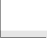 Свега за програмску активност 1502-0002:8.200.0008.200.000763.340,00763.340,009.30Извори финансирања за програм 4:01Приходи из буџета8.200.0008.200.000763.340,00763.340,009.30Свега за програм 4:8.200.0008.200.000763.340,00763.340,009.300101ПРОГРАМ 5: ПОЉОПРИВРЕДА И РУРАЛНИ РАЗВОЈ0101-0001Подршка за спровођење пољопривредне политике у локалној заједници421Пољопривреда72423Услуге по уговору2.000.0002.000.000369.480,00369.480,0018.4773454Субвенције приватним предузећима20.000.00020.000.0005.278.999,405.278.999,4026.39Извори финансирања за функцију 421:01Приходи из буџета22.000.00022.000.0005.278.999,405.278.999,4023.99Функција 421:Извори финансирања за Програмску активност 0101-0001:01Приходи из буџета22.000.00022.000.0005.278.999,405.278.999,4023.99Свега за Програмску активност 0101-0001:22.000.00022.000.0005.278.999,405.278.999,4023.990101- П1Уређење земљишта - комасација421Пољопривреда74424Специјализоване услуге12.000.00012.000.0000,000,000.0075425Текуће поправке и одржавање200.000200.0000,000,000.00Извори финансирања за функцију 421:01Приходи из буџета12.200.00012.200.0000,000,000.00Функција 421:Извори финансирања за пројекат 0101- П1:01Приходи из буџета12.200.00012.200.0000,000,000.00Свега за пројекат 0101-П112.200.00012.200.0000,000,000.00Извори финансирања за програм 5:01Приходи из буџета34.200.00034.200.0005.648.479,405.648.479,4016.51Свега за програм 5:34.200.00034.200.0005.648.479,405.648.479,4016.510401ПРОГРАМ 6: ЗАШТИТА ЖИВОТНЕ СРЕДИНЕ0401-0001Управљање заштитом животне средине560Заштита животне средине некласификоване на другом месту84425Текуће поправке и одржавање зграда и објеката3.400.0003.400.0000,000,000.00Извори финансирања за функцију 560:01Приходи из буџета3.400.0003.400.0000,000,000.00Функција 560:Извори финансирања за Програмску активност 0401-0001:01Приходи из буџета3.400.0003.400.0000,000,000.00Свега за Програмску активност 0401-0001:3.400.0003.400.0000,000,000.000401-0005Управљање комуналним отпадом510Управљање отпадом81421Стални трошкови8.000.0008.000.0001.957.179,501.957.179,5024.4682426Материјал1.750.0001.750.0001.426.800,001.426.800,0081.5383481Дотације невладиним организацијама850.000850.0000,000,000.00Извори финансирања за функцију 510:01Приходи из буџета10.600.00010.600.0003.383.979,503.383.979,5031.92Функција 510:Извори финансирања за Програмску активност 0401-0005:01Приходи из буџета10.600.00010.600.0003.383.979,503.383.979,5031.92Свега за Програмску активност 0401-0005:10.600.00010.600.0003.383.979,503.383.979,5031.92Извори финансирања за Програм 6:01Приходи из буџета14.000.00014.000.0003.383.979,503.383.979,5024.17Свега за Програм 6:14.000.00014.000.0003.383.979,503.383.979,5024.170701ПРОГРАМ 7: ОРГАНИЗАЦИЈА САОБРАЋАЈА И САОБРАЋАЈНА ИНФРАСТРУКТУРА0701-0002Управљање и одржавање саобраћајне инфраструктуре451Друмски саобраћај76425Текуће поправке и одржавање52.000.00052.000.00012.131.085,9012.131.085,9023.32Извори финансирања за функцију 451:01Приходи из буџета52.000.00052.000.00012.131.085,9012.131.085,9023.32Функција 451:Извори финансирања за Програмску активност 0701-0002:01Приходи из буџета52.000.00052.000.00012.131.085,9012.131.085,9023.32Свега за Програмску активност 0701-0002:52.000.00052.000.00012.131.085,9012.131.085,9023.320701-0004Јавни градски и приградски превоз путника451Друмски саобраћај77454Текуће субвенције приватним предузећима6.000.0006.000.0005.331.170,005.331.170,0088.8578512Машине и опрема2.000.0007.000.0009.000.0000,000,000,000.00Извори финансирања за функцију 451:01Приходи из буџета8.000.0008.000.0005.331.170,005.331.170,0066.6317Неутрошена средства трансфера од других нивоа власти7.000.0007.000.0000,000,000.00Функција 451:Извори финансирања за програмску активност 0701-0004:01Приходи из буџета8.000.0008.000.0005.331.170,005.331.170,0066.6317Неутрошена средства трансфера од других нивоа власти7.000.0007.000.0000,000,000.00Свега за програмску активност 0701-0004:8.000.0007.000.00015.000.0005.331.170,000,005.331.170,0035.540701-0005Унапређење безбедности саобраћаја360Јавни ред и безбедност некласификован на другом месту67423Услуге по уговору100.000100.0000,000,000.0068426Материјал1.000.0001.000.0000,000,000.0069511Зграде и грађевински објекти4.000.0004.000.000493.570,00493.570,0012.3370512Машине и опрема500.000500.000191.988,00191.988,0038.39Извори финансирања за функцију 360:01Приходи из буџета5.600.0005.600.0000685.558,00685.558,0012.24Функција 360:Извори финансирања за програмску активност 0701-0005:01Приходи из буџета5.600.0005.600.0000685.558,00685.558,0012.24Свега за програмску активност 0701-0005:5.600.0005.600.0000685.558,00685.558,0012.24Извори финансирања за Програм 7:01Приходи из буџета65.600.00065.600.00018.147.813,9018.147.813,9027.6617Неутрошена средства трансфера од других нивоа власти7.000.0007.000.0000,000,000.00Свега за Програм 7:65.600.0007.000.00072.600.00018.147.813,900,0018.147.813,9024.990902ПРОГРАМ 11: СОЦИЈАЛНА И ДЕЧИЈА ЗАШТИТА0902-0001Једнократне помоћи и други облици помоћи090Социјална заштита некласификована на другом месту33472Накнаде за социјалну заштиту из буџетаосигурање домаћинставаизбегла и расељена лица3.100.0003.100.0001.423.938,551.423.938,5545.9334481Дотације невладиним организацијама (подршка старим лицима и социо-хуманитарним организацијама)1.150.0001.150.000109.861,83109.861,839.55Извори финансирања за функцију 090:01Приходи из буџета4.250.0004.250.0001.533.800,381.533.800,3836.08Функција 090:Извори финансирања за Програмску активност 0902-0001:01Приходи из буџета4.250.0004.250.0001.533.800,381.533.800,3836.08Свега за Програмску активност 0902-0001:4.250.0004.250.0001.533.800,381.533.800,3836.080902-0005Обављање делатности установа социјалне заштите090Социјална заштита некласификована на другом месту35463Трансфери осталим нивоима власти14.500.00014.500.0009.431.629,929.431.629,9265.04Извори финансирања за функцију 090:01Приходи из буџета14.500.00014.500.0009.431.629,929.431.629,9265.04Функција 090:Извори финансирања за Програмскуактивност 0902-0005:01Приходи из буџета14.500.00014.500.0009.431.629,929.431.629,9265.04Свега за Програмску активност 0902-0005:14.500.00014.500.0009.431.629,929.431.629,9265.040902-0016Дневне услуге у заједници090Социјална заштита некласификована на другом месту36423Услуге по уговору6.000.0006.000.0003.224.475,003.224.475,0053.74Извори финансирања за функцију 090:01Приходи из буџета6.000.0006.000.0003.224.475,003.224.475,0053.74Функција 090:Извори финансирања за Програмску активност 0902-0016:01Приходи из буџета6.000.0006.000.0003.224.475,003.224.475,0053.74Свега за Програмску активност 0902-0016:6.000.0006.000.0003.224.475,003.224.475,0053.740902-0018Подршка реализацији програма Црвеног крста090Социјална заштита некласификована на другом месту37481Дотације невладиним организацијама (Црвени крст Сврљиг)3.950.0003.950.0003.122.166,673.122.166,6779.04Извори финансирања за функцију 090:01Приходи из буџета3.950.0003.950.0003.122.166,673.122.166,6779.04Функција 090:Извори финансирања за Програмску активност 0902-0018:01Приходи из буџета3.950.0003.950.0003.122.166,673.122.166,6779.04Свега за Програмску активност 0902-0018:3.950.0003.950.0003.122.166,673.122.166,6779.040902-0019Подршка деци и породицама са децом040Породица и деца31472Накнаде из буџета за децу и породицу16.000.00016.000.0008.553.402,298.553.402,2953.45Извори финансирања за функцију 040:Функција 040:01Приходи из буџета16.000.00016.000.0008.553.402,298.553.402,2953.45Извори финансирања за програмску активност 0902-0019:01Приходи из буџета16.000.00016.000.0008.553.402,298.553.402,2953.45Свега за програмску активност 0902-001916.000.00016.000.0008.553.402,298.553.402,2953.450902-0020Подршка рађању и родитељству040Породица и деца32472Накнаде из буџета за децу и породицу27.000.00027.000.00018.416.398,5018.416.398,5068.20Извори финансирања за функцију 040:01Приходи из буџета27.000.00027.000.00018.416.398,5018.416.398,5068.20Извори финансирања за програмску активност 0902-0020:01Приходи из буџета27.000.00027.000.00018.416.398,5018.416.398,5068.20Свега за програмску активност 0902-002027.000.00027.000.00018.416.398,5018.416.398,5068.200902-0021Подршка особама са инвалидитетом090Социјална заштита некласификована на другом месту38481Дотације невладиним организацијама2.400.0002.400.000150.000,00150.000,006.25Извори финансирања за функцију 160:01Приходи из буџета2.400.0002.400.000150.000,00150.000,006.25Функција 090:Извори финансирања за програмску активност 0902-0021:01Приходи из буџета2.400.0002.400.000150.000,00150.000,006.25Свега за програмску активност 0902-00212.400.0002.400.000150.000,00150.000,006.25Извори финансирања за Програм 11:01Приходи из буџета74.100.00074.100.00044.431.872,7644.431.872,7659.96Свега за Програм 11:74.100.00074.100.00044.431.872,7644.431.872,7659.961801ПРОГРАМ 12: ЗДРАВСТВЕНА ЗАШТИТА1801-0001Функционисање установа примарне здравствене заштите740Услуге јавног здравства102464Дотације организацијама обавезног социјалног осигурања13.321.000299.25013.620.2509.676.253,2472.000,009.676.253,2471.04Извори финансирања за функцију 740:01Приходи из буџета13.321.00013.620.2509.676.253,249.676.253,2471.0407Трансфери од других нивоа власти299.250299.25072.000,00Функција 740:Извори финансирања за програмску активност 1801-0001:01Приходи из буџета13.321.00013.620.2509.676.253,249.676.253,2471.0407Трансфери од других нивоа власти299.250299.25072.000,00Свега за програмску активност 1801-000113.321.000299.25013.620.2509.676.253,2472.000,009.676.253,2471.041801-0002Мртвозорство740Услуге јавног здравства103424Специјализоване услуге600.000600.000266.203,64266.203,6444.36Извори финансирања за функцију 740:01Приходи из буџета600.000600.000266.203,64266.203,6444.36Функција 740:Извори финансирања за програмску активност 1801-0002:01Приходи из буџета600.000600.000266.203,64266.203,6444.36Свега за програмску активност 1801-0002:600.000600.000266.203,64266.203,6444.36Извори финансирања за Програм 12:01Приходи из буџета13.921.00013.921.0009.942.456,889.942.456,8874.6307Трансфери од других нивоа власти299.250299.25072.000,0072.000,0024.06Свега за Програм 12:13.921.000299.25014.220.2509.942.456,8872.000,0010.014.456,8870.421201ПРОГРАМ 13: РАЗВОЈ КУЛТУРЕ И ИНФОРМИСАЊА1201-0001Функционисање локалних установа културе820Услуге културе108425Текуће поправке и одржавање4.000.0008.000.00012.000.0000,000,000,000.00Извори финансирања за функцију 820:01Приходи из буџета4.000.0004.000.0000,000,000.0007Трансфери од других нивоа власти8.000.0008.000.0000,000,000.00Функција 820:Извори финансирања за програмску активност 1201-0001:01Приходи из буџета4.000.0004.000.0000,000,000.0007Трансфери од других нивоа власти8.000.0008.000.0000,000,00Свега за програмску активност 1201-00014.000.0008.000.00012.000.0000,000,000,000.001201-0003Унапређење система очувања и представљања културно-историјског наслеђа820Услуге културе109481Дотације невладиним организацијама - Удружења2.000.0002.000.000389.960,84389.960,8419.49Извори финансирања за функцију 820:01Приходи из буџета2.000.0002.000.000389.960,84389.960,8419.49Функција 820:840Верске и остале услуге заједнице112481Дотације невладиним организацијама – Верске заједнице600.000600.0000,000,000.00Извори финансирања за функцију 840:01Приходи из буџета600.000600.0000,000,000.00Функција 840:Извори финансирања за програмску активност 1201-0003:01Приходи из буџета2.600.0002.600.000389.960,84389.960,8414.99Свега за програмску активност 1201-00032.600.0002.600.000389.960,84389.960,8414.991201-0004Оставаривање и унапређивање јавног интереса у области јавног информисања830Услуге емитовања и штампања110423Услуге по уговору500.000500.0000,000,000.00111454Субвенције приватним предузећима9.200.0009.200.0004.774.800,004.774.800,0051.9Извори финансирања за функцију 830:01Приходи из буџета9.700.0009.700.0004.774.800,004.774.800,0049.22Функција 830:Извори финансирања за програмску активност 1201-0004:01Приходи из буџета9.700.0009.700.0004.774.800,004.774.800,0049.22Свега за програмску активност 1201-0004:9.700.0009.700.0004.774.800,004.774.800,0049.22Извори финансирања за Програм 13:01Приходи из буџета16.300.00016.300.0005.164.760,845.164.760,8431.6807Трансфери од других нивоа власти8.000.0008.000.0000,000.00Свега за Програм 13:16.300.0008.000.00024.300.0005.164.760,840,005.164.760,8421.251301ПРОГРАМ 14: РАЗВОЈ СПОРТА И ОМЛАДИНЕ1301-0001Подршка локалним спортскиморганизацијама, удружењима и савезима810Услуге рекреације и спорта104481Дотације невладиним организацијама (спортским организацијама)12.500.00012.500.0007.127.166,747.127.166,7457.01104481Дотације невладиним организацијама (невладиним организацијама)1.700.0001.700.000130.000,00130.000,007.64Извори финансирања за функцију 810:01Приходи из буџета14.200.00014.200.0007.257.166,747.257.166,7451.10Функција 810:Извори финансирања за програмску активност 1301-0001:01Приходи из буџета14.200.00014.200.0007.257.166,747.257.166,7451.10Свега за програмску активност 1301-0001:14.200.00014.200.0007.257.166,747.257.166,7451.101301-0004Функционисање локалних спортских установа810Услуге рекреације и спорта105425Текуће поправке и одржавање28.500.00028.500.0000,000,000.00106426Материјал4.800.0004.800.0004.324.183,004.324.183,0090.08107511Зграде и грађевински објект25.500.00025.500.0004.433.438,004.433.438,0017.38Извори финансирања за функцију 810:01Приходи из буџета58.800.00058.800.0008.757.621,008.757.621,0014.89Функција 810:Извори финансирања за програмску активност 1301-0004:01Приходи из буџета58.800.00058.800.0008.757.621,008.757.621,0014.89Свега за програмску активност 1301-0004:58.800.00058.800.0008.757.621,008.757.621,0014.89Извори финансирања за Програм 14:01Приходи из буџета73.000.00073.000.00016.014.787,7416.014.787,7421.93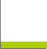 Свега за Програм 14:73.000.00073.000.00016.014.787,7416.014.787,7421.930602ПРОГРАМ 15: ОПШТЕ УСЛУГЕ ЛОКАЛНЕ САМОУПРАВЕ0602-0001Функционисање локалне самоуправе130Опште јавне услуге39411Плате, додаци и накнаде запослених (зараде)45.000.00045.000.00034.921.037,4834.921.037,4877.6040412Социјални доприноси на терет послодавца7.300.0007.300.0005.249.970,585.249.970,5871.9141413Накнаде у натури1.000.0001.000.000586.518,76586.518,7658.6542414Социјална давања запосленима1.400.0001.400.0001.043.334,001.043.334,0074.5243415Накнаде трошкова за запослене4.800.0004.800.0003.066.365,173.066.365,1763.8844416Награде запосленима и остали посебни расходи1.000.0001.000.000977.760,00977.760,0097.7745421Стални трошкови12.000.00012.000.0007.47.320,477.47.320,4758.7246422Трошкови путовања400.000400.000315.880,00315.880,0078.9747423Услуге по уговору20.000.00020.000.00011.911.005,3911.911.005,3959.5548424Специјализоване услуге4.500.0004.500.000824.500,00824.500,0018.3249425Текуће поправке и одржавање5.900.0005.900.0003.554.345,943.554.345,9460.2450426Материјал4.000.0004.000.0002.407.576,642.407.576,6460.1851465Остале текуће дотације по закону100.000100.0000,000,000.0052481Дотације невладиним организацијама ( СКГО, РРА ЈУГ)2.500.0002.500.0001.638.577,441.638.577,4465.5453482Порези, обавезне таксе, казне и пенали1.400.0001.400.000151.077,62151.077,6210.7954483Новчане казне и пенали по решењу судова5.000.0005.000.000194.750,00194.750,003.8955484Накнада штете за повреде или штету насталу услед елемен. непогода4.000.0004.000.0002.104.281,692.104.281,6952.656485Накнада штете настале од стране државних органа400.000400.000354.968,50354.968,5088.7457512Машине и опрема5.000.0005.000.0001.350.958,601.350.958,6027.0158515Нематеријална имовина250.000250.00030.960,0030.960,0012.38Извори финансирања за функцију 130:01Приходи из буџета125.950.000125.950.00077.731.188,2877.731.188,2861.71Функција 130:Извори финансирања за Програмску активност 0602-0001:01Приходи из буџета125.950.000125.950.00077.731.188,2877.731.188,2861.71Свега за Програмску активност 0602-0001:125.950.000125.950.00077.731.188,2877.731.188,2861.710602-0002Функционисање месних заједница160Опште јавне услуге некласификоване на другом месту59425Текуће поправке и одржавање10.890.0001.060.00011.950.0002.000.293,962.000.293,9616.73Извори финансирања за функцију 160:01Приходи из буџета10.890.00010.890.0002.000.293,962.000.293,9618.3613Нераспоређени вишак прихода из ранијих година110.000110.0000,000,000.0017Неутрошена средства трансфера од других нивоа власти950.000950.0000,000,00.00Функција 160:Извори финансирања за Програмску активност 0602-0002:01Приходи из буџета10.890.00010.890.0002.000.293,962.000.293,9618.3613Нераспоређени вишак прихода из ранијих година110.000110.0000,000,000.0017Неутрошена средства трансфера од других нивоа власти950.000950.0000,000,00.00Свега за Програмску активност 0602-000210.890.0001.060.00011.950.0002.000.293,960,002.000.293,9618.360602-0003Сервисирање јавног дуга170Трансакције јавног дуга62441Отплата домаћих камата1.200.0001.200.000615.502,36615.502,3651.2963611Отплата главнице домаћим кредиторима25.000.00025.000.00022.031.736,7022.031.736,7088.12Извори финансирања за функцију 170:01Приходи из буџета26.200.00026.200.00022.647.239,0622.647.239,0686.44Функција 170:Извори финансирања за Програмску активност 0602-0003:01Приходи из буџета26.200.00026.200.00022.647.239,0622.647.239,0686.44Свега за Програмску активност 0602-000326.200.00026.200.00022.647.239,0622.647.239,0686.440602-0009Текућа буџетска резерва160Опште јавне услуге некласификоване на другом месту6049912Текућа резерва8.099.0008.099.0000,000,000.00Извори финансирања за функцију 160:01Приходи из буџета8.099.0008.099.0000,000,000.00Функција 160:Извори финансирања за Програмску активност 0602-0009:01Приходи из буџета8.099.0008.099.0000,000,000.00Свега за Програмску активност 0602-0009:8.099.0008.099.0000,000,000.000602-0010Стална буџетска резерва160Опште јавне услуге некласификоване на другом месту6149911Стална резерва2.000.0002.000.0000,000,000.00Извори финансирања за функцију 160:01Приходи из буџета2.000.0002.000.0000,000,000.00Функција 160:Извори финансирања за Програмску активност 0602-0010:01Приходи из буџета2.000.0002.000.0000,000,000.00Свега за Програмску активност 0602-0010:2.000.0002.000.0000,000,000.000602-0014Управљање у вандредним ситуацијама360Јавни ред и безбеност некласификован на другом месту64423Услуге по уговору1.000.0001.000.000756.200,00756.200,0075.6265424Специјализоване услуге1.000.0001.000.000975.110,00975.110,0097.5166426Материјал200.000200.00056.831,2856.831,2828.41Извори финансирања за функцију 360:01Приходи из буџета2.200.0002.200.0001.788.141,281.788.141,2881.27Функција 360:Извори финансирања за Програмску активност 0602-0014:01Приходи из буџета2.200.0002.200.0001.788.141,281.788.141,2881.27Свега за Програмску активност 0602-0014:2.200.0002.200.0001.788.141,281.788.141,2881.27Извори финансирања за Програм 15:01Приходи из буџета175.339.000175.339.000104.166.862,58104.166.862,5859.413Нераспоређени вишак прихода из ранијих година110.000110.0000,000,000.0017Неутрошена средства трансфера од других нивоа власти950.000950.0000,000,000.00Свега за Програм 15:175.339.0001.060.000176.399.000104.166.862,580,00104.166.862,5859.052003ПРОГРАМ 9: ОСНОВНО ОБРАЗОВАЊЕ2003-0001Реализација делатности основног образовања912Основно образовање113463Трансфери осталим нивоима власти30.000.00030.000.00017.914.682,5617.914.682,5659.71Извори финансирања за функцију 912:01Приходи из буџета30.000.00030.000.00017.914.682,5617.914.682,5659.71Функција 912:Извори финансирања за програмску активност 2003-0001:01Приходи из буџета30.000.00030.000.00017.914.682,5617.914.682,5659.71Свега за програмску активност 2003-0001:30.000.00030.000.00017.914.682,5617.914.682,5659.71Извори финансирања за Програм 9:01Приходи из буџета30.000.00030.000.00017.914.682,5617.914.682,5659.71Свега за Програм 9:30.000.00030.000.00017.914.682,5617.914.682,5659.712004ПРОГРАМ 10: СРЕДЊЕ ОБРАЗОВАЊЕ2004-0001Реализација делатности средњег образовања920Средње образовање114463Трансфери осталим нивоима власти7.100.0007.100.0004.122.808,634.122.808,6358.06Извори финансирања за функцију 920:01Приходи из буџета7.100.0007.100.0004.122.808,634.122.808,6358.06Функција 920:Извори финансирања за програмску активност 2004-0001:01Приходи из буџета7.100.0007.100.0004.122.808,634.122.808,6358.06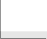 Свега за програмску активност 2004-0001:7.100.0007.100.0004.122.808,634.122.808,6358.06Извори финансирања за Програм 10:01Приходи из буџета7.100.0007.100.0004.122.808,634.122.808,6358.06Свега за Програм 10:7.100.0007.100.0004.122.808,634.122.808,6358.06501ПРЕДШКОЛСКА УСТАНОВА2002ПРОГРАМ 8: ПРЕДШКОЛСКО ВАСПИТАЊЕ2002-0002Функционисање и остваривање предшколског васпитања и образовања911Предшколско образовање115411Плате, додаци и накнаде запослених33.000.00033.000.00028.542.202,0028.542.202,0086.49116412Социјални доприноси на терет послодавца5.400.0005.400.0004.325.152,004.325.152,0080.09117413Накнаде у натури200.000200.00045.160,0045.160,0022.58118414Социјална давања запосленима300.000300.000600.000247.946,009.889.97257.835,9742.97119415Накнаде трошкова за запослене1.800.0001.800.0001.188.101,001.188.101,0066.00120416Награде запосленима и остали посебни расходи200.000200.000191.134,22191.134,2295.56121421Стални трошкови7.000.000100.0007.100.0003.045.174,4371.921,403.117.095,8343.90122422Трошкови путовања200.000400.000600.000114.913,00151.848,08266.761,0844.46123423Услуге по уговору1.000.000800.0001.800.000631.774,97571.027,611.202.802,5866.82124424Специјализоване услуге0200.000200.0000,00107.623,00107.623,0053.81125425Текуће поправке и одржавање100.000100.000200.00081.900.00085.140,00167.040,0083.52126426Материјал5.700.0001.900.0007.600.0004.313.631,221.104.617,715.418.248,9371.29127482Порези, обавезне таксе и казне100.000100.00023.650,0023.650,0023.65128512Машине и опрема1.080.000219.0881.299.088999.541,2029.589,001.029.130,2079.21Извори финансирања за функцију 911:01Приходи из буџета56.080.00056.080.00043.750.280,0443.750.280,0478.0107Трансфери од других нивоа власти4.019.0884.019.0882.131.656,772.131.656,7753.03Функција 911:Извори финансирања за програмску активност 2002-0002:01Приходи из буџета56.080.00056.080.00043.750.280,0443.750.280,0478.0107Трансфери од других нивоа власти4.019.0884.019.0882.131.656,772.131.656,7753.03Свега за програмску активност 2002-0002:56.080.0004.019.08860.099.08843.750.280,042.131.656,7745.881.936,8176.34Извори финансирања за Програм 8:01Приходи из буџета56.080.00056.080.00043.750.280,0443.750.280,0478.0107Трансфери од других нивоа власти4.019.0884.019.0882.131.656,772.131.656,7753.03Свега за Програм 8:56.080.0004.019.08860.099.08843.750.280,042.131.656,7745.881.936,8176.34Извори финансирања за главу 5.0101Приходи из буџета56.080.00056.080.00043.750.280,0443.750.280,0478.0107Трансфери од других нивоа власти4.019.0884.019.0882.131.656,772.131.656,7753.03Свега за главу 5.01:56.080.0004.019.08860.099.08843.750.280,042.131.656,7745.881.936,8176.34502ЦЕНТАР ЗА ТУРИЗАМ, КУЛТУРУ И СПОРТ1502ПРОГРАМ 4: РАЗВОЈ ТУРИЗМА1502-0002Промоција туристичке понуде (Белмужијада, Јанијада, Смотре фолклора, Дечији фестивал, Сабор гајдаша и друге активности)473Туризам129422Трошкови путовања300.000300.000189.029,00189.029,0063.01130423Услуге по уговору5.700.000499.6006.199.6004.855.609,504.855.609,5078.32131424Специјализоване услуге4.700.0004.700.0004.067.000,004.067.000,0086.53132425Текуће поправке и одржавање100.000100.0000,000,000.00133426Материјал700.000700.000646.932,91646.932,9192.41Извори финансирања за функцију 473:01Приходи из буџета11.500.00011.500.0009.758.571,419.758.571,4184.8507Трансфери од других нивоа власти499.600499.6000,000,000.00Функција 473:Извори финансирања за програмску активност 1502-0002:01Приходи из буџета11.500.00011.500.0009.758.571,419.758.571,4184.8507Трансфери од других нивоа власти499.600499.6000,000,000.00Свега за програмску активност 1502-0002:11.500.000499.60011.999.6009.758.571,410,009.758.571,4181.32Извори финансирања за програм 4:01Приходи из буџета11.500.00011.500.0009.758.571,419.758.571,4184.8507Трансфери од других нивоа власти499.600499.6000,000,000.00Свега за Програм 4:11.500.000499.60011.999.6009.758.571,410,009.758.571,4181.321201ПРОГРАМ 13: РАЗВОЈ КУЛТУРЕ И ИНФОРМИСАЊА1201-0001Функционисање локалних установа културе820Услуге културе138411Плате, додаци и накнаде запослених9.200.0009.200.0007.070.233,477.070.233,4776.85139412Социјални доприноси на терет послодавца1.600.0001.600.0001.071.140,381.071.140,3866.94140413Накнаде у натури100.000100.0000,000,000.00141414Социјална давања запосленима200.000200.0000,000,000.00142415Накнаде трошкова запослених800.000800.000396.977,00396.977,0049.62143416Награде запосленима и остали посебни расходи200.000200.0000,000,000.00144421Стални трошкови3.200.0003.200.0002.578.201,292.578.201,2980.56145422Трошкови путовања150.000150.00054.099,0054.099,0036.19146423Услуге по уговору6.000.000770.0006.770.0002.436.262,27765.496,413.201.758,6847.29147424Специјализоване услуге400.000400.000115,00115,0028.75148425Текуће поправке и одржавање3.500.0003.500.0003.093.319,003.093.319,0088.38149426Материјал500.00064.000564.000233.221,4514.000,00247.221,4543.83150482Порези, обавезне таксе и казне100.000100.0001.343,001.343,001.34151512Машине и опрема500.000450.000950.00043.200,0043.200,000.00152515Нематеријална имовина350.000350.000133.660,00133.660,000.00Извори финансирања за функцију 820:01Приходи из буџета26.800.00026.800.00017.226.856,8617.226.856,8664.2707Трансфери од других нивоа власти1.284.0001.284.000779.496,41779.496,4160.70Функција 820:Извори финансирања за програмску активност 1201-0001:01Приходи из буџета26.800.00026.800.00017.226.856,8617.226.856,8664.2707Трансфери од других нивоа власти1.284.0001.284.000779.496,41779.496,4160.70Свега за програмску активност 1201-0001:26.800.0001.284.00028.084.00017.226.856,86779.496,4118.006.353,2764.11Извори финансирања за програм 13:01Приходи из буџета26.800.00026.800.00017.226.856,8617.226.856,8664.2707Трансфери од других нивоа власти1.284.0001.284.000779.496,41779.496,4160.70Свега за Програм 13:26.800.0001.284.00028.084.00017.226.856,86779.496,4118.006.353,2764.111301ПРОГРАМ 14: РАЗВОЈ СПОРТА И ОМЛАДИНЕ1301-0004Функционисање локалних спортских установа810Услуге рекреације и спорта134423Услуге по уговору12.700.00012.700.0009.848.354,879.848.354,8777.54135425Текуће поправке и одржавање2.000.0002.000.0000,000,000.00136426Материјал1.500.0001.500.000470.095,56470.095,5631.34137512Машине и опрема1.000.0001.000.000338.496,00338.496,0033.85Извори финансирања за функцију 810:01Приходи из буџета17.200.00017.200.00010.656.946,4310.656.946,4361.95Функција 810:Извори финансирања за програмскуактивност 1301-0004:01Приходи из буџета17.200.00017.200.00010.656.946,4310.656.946,4361.95Свега за програмску активност 1301-0004:17.200.00017.200.00010.656.946,4310.656.946,4361.95Извори финансирања за програм 14:01Приходи из буџета17.200.00017.200.00010.656.946,4310.656.946,4361.95Свега за Програм 1417.200.00017.200.00010.656.946,4310.656.946,4361.95Извори финансирања за главу 5.0201Приходи из буџета55.500.00055.500.00037.642.374,7037.642.374,7067.8207Трансфери од других нивоа власти1.783.6001.783.600779.496,41779.496,4143.70Свега за главу 5.0255.500.0001.783.60057.283.60037.642.374,70779.496,4138.421.871,1167.07503МЕСНЕ ЗАЈЕДНИЦЕ0602ПРОГРАМ 15: ЛОКАЛНА САМОУПРАВА0602-0002Функционисање месних заједница160Опште јавне услуге некласификоване на другом месту153421Стални трошкови50.00050.00021.784,4221.784,4243.56154423Услуге по уговору500.000500.00091.044,6991.044,6918.20155426Материјал450.000450.000115.580,83115.580,8325.68Извори финансирања за функцију 160:01Приходи из буџета1.000.0001.000.000228.409,94228.409,9422.84Функција 160:Извори финансирања за програмску активност 0602-0002:01Приходи из буџета1.000.0001.000.000228.409,94228.409,9422.84Свега за програмску активност 0602-00021.000.0001.000.000228.409,94228.409,9422.84Извори финансирања за програм 15:01Приходи из буџета1.000.0001.000.000228.409,94228.409,9422.84Свега за Програм 151.000.0001.000.000228.409,94228.409,9422.84Извори финансирања за главу 5.0301Приходи из буџета1.000.0001.000.000228.409,94228.409,9422.84Свега за главу 5.031.000.0001.000.000228.409,94228.409,9422.84Извори финансирања за Раздео 5:01Приходи из буџета714.700.000714.700.000353.646.177,09353.646.177,0949.4807Трансфери од других нивоа власти18.128.93818.128.9382.983.153.182.983.153.1816.4513Нераспоређени вишак прихода из ранијих година1.200.0001.200.0000,000,000.0017Неутрошена средства трансфера од других нивоа власти8.500.0008.500.000550.000,00550.000,006.47Свега за Раздео 5:714.700.00027.828.938742.528.938353.646.177,093.533.153,18357.179.330,2748.10Извори финансирања за разделе 1,2,3,4 и 501Приходи из буџета750.550.000750.550.000377.904.593,31377.904.593,3150.3507Трансфери од других нивоа власти18.128.93818.128.9382.983.153.182.983.153.1816.4513Нераспоређени вишак прихода из ранијих година1.200.0001.200.0000,000,000.0017Неутрошена средства трансфера од других нивоа власти8.500.0008.500.000550.000,00550.000,006.47Свега за разделе 1,2,3,4 и 5750.550.00027.828.938778.378.938377.904.593,313.533.153,18381.437.746,4949.00Шиф ра ЈЛСНазив ЈЛСДатум задужењаКредиторДатум почетка отплате главницеДатум завршетка отплате главницеВалутаУговорен и износкредитаУкупноискоришћено до краја извештајног периодаУкупно отплаћен износ кредита (главнице) докраја извештајног периодаПланирани износ отплате кредита (главнице) у 2023Отплаћени износ кредита (главнице) у 2023. годиниКаматна стопаПлаћена камата у 2023. години, до краја извештајног периодаСтање дуга на крају извештајног периода098Сврљиг10. октобар 2019. год.Комерцијална банка23. новембар 2020. год.21. октобар 2023. год.РСД90.000.00088.336.800,1185.812.928,2325.000.000,0022.031.736,702.52 %(2 године)2.05 %(по истеку друге год.)607.347,942.523.871,88